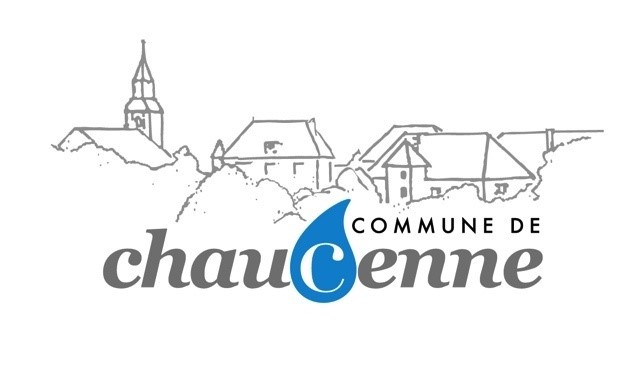 INSCRIPTION ÉCOLE MATERNELLE DE CHAUCENNEI/ Identité de l’enfantNOM :
Prénoms :
Date de naissance :
Lieu de naissance :
Adresse complète :II/ Identité des responsablesParent 1 :NOM :
Prénom :
Adresse complète :
Numéro de téléphone fixe :
Numéro de téléphone du travail :
Numéro de téléphone portable :
Adresse mail :
Acceptez-vous que vos coordonnées soient communiquées (académie, instituteurs, services de secours etc…) :         OUI     /     NONParent 2 :NOM :
Prénom :
Adresse complète :
Numéro de téléphone fixe :
Numéro de téléphone du travail :
Numéro de téléphone portable :
Adresse mail :
Acceptez-vous que vos coordonnées soient communiquées (académie, instituteurs, services de secours etc…) :         OUI     /     NONIII/ Périscolaire et transports Les transports scolaires Ils sont assurés par les services de Grand Besançon Métropole et sont gratuits pour les enfants. Une carte de bus est remise aux enfants qui ont été inscrits par les parents en début d’année.Les enfants montent et descendent du bus devant chaque école. Les horaires sont consultables sur le site internet de la commune rubrique Transports.Les enfants de maternelle sont toujours accompagnés dans le bus par une ATSEM.Souhaitez-vous inscrire votre enfant pour le transport scolaire :      OUI     /     NONLe périscolaire – la cantineLa cantine scolaire se trouve dans la salle polyvalente de la commune d’Audeux (Maison pour tous). La restauration est assurée par l’association Les Francas et les repas sont livrés par la Cuisine d’Uzel.La restauration est ouverte les lundi, mardi, jeudi et vendredi midis. Les transports scolaires amènent les enfants à la cantine et assurent leur retour après le repas.L’inscription à la cantine se fait directement vers les Francas : Mme Aline BERTIN - francas.acn@orange.fr – 06 72 35 87 81Le périscolaire – accueil matin et soirUn accueil périscolaire est assuré par l’association Les Francas les lundi, mardi, jeudi et vendredi à partir de 7h30 le matin et jusqu’à 18h30 le soir.L’accueil se situe à Noironte, dans la salle Motte (mairie).L’inscription se fait directement vers les Francas : Mme Aline BERTIN - francas.acn@orange.fr – 06 72 35 87 81Accueil de loisirs – vacancesAssuré par les Francas à la salle polyvalente de Chaucenne, il a lieu avec ou sans repas durant toutes les vacances (une semaine sur deux) sauf Noël.De 8h30 à 17h30.L’inscription se fait directement vers les Francas : Mme Aline BERTIN - francas.acn@orange.fr – 06 72 35 87 81Accueil de loisirs – mercredi matinAssuré par les Francas à la salle Motte (mairie) de Noironte, chaque mercredi de 7h30 à midi.Repas non assuré.L’inscription se fait directement vers les Francas : Mme Aline BERTIN - francas.acn@orange.fr – 06 72 35 87 81Les élus étudient actuellement la mise en place du périscolaire le mercredi midi et après-midi. Seriez-vous intéressés par :Le périscolaire – cantine le mercredi midi ? OUI / NONLe périscolaire mercredi après-midi ? OUI / NONListe des pièces à fournirFiche d’inscription remplie.Cartes d’identité des parents responsables.Livret de famille.Une attestation récente du médecin traitant certifiant que :L’enfant est apte à la vie en collectivité.Les vaccinations sont à jour.Une attestation de domiciliation à demander à la mairie de domicile (Audeux, Chaucenne ou Noironte).L’ensemble de ces documents est à remettre à la mairie de Chaucenne.Permanence assurée les lundis et mercredis après-midi de 13h30 à 18h (17h30 en période de couvre-feu). Envoi possible par mail à mairie.chaucenne@wanadoo.frUne instruction du dossier sera rapidement réalisée et si le dossier est complet, une attestation d’inscription vous sera transmise par mail.